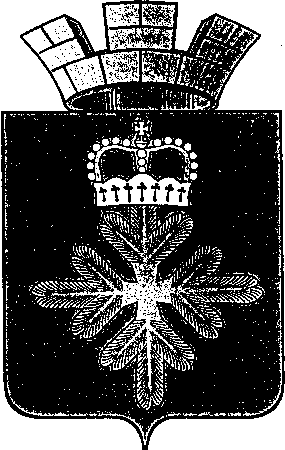 ПОСТАНОВЛЕНИЕАДМИНИСТРАЦИИ ГОРОДСКОГО ОКРУГА ПЕЛЫМот 11.09.2017 № 281п.ПелымОб утверждении Порядка разработки, обсуждения, согласования и утверждения дизайн- проектов благоустройства дворовых территорий многоквартирных домов, расположенных на территории городского округа Пелым, а также дизайн- проектов благоустройства территории общего пользованияРуководствуясь Федеральным законом от 06.10.2003 № 131-ФЗ «Об общих принципах организации местного самоуправления в Российской Федерации», Уставом городского округа Пелым, администрация городского округаПОСТАНОВЛЯЕТ:          1. Утвердить Порядок разработки, обсуждения, согласования и утверждения дизайн - проектов благоустройства дворовых территорий многоквартирных домов, расположенных на территории городского округа Пелым, а также дизайн -проектов благоустройства территорий общего пользования (прилагается).2. Настоящее постановление опубликовать  в информационной газете «Пелымский вестник» и разместить на официальном сайте городского округа Пелым в информационно-телекоммуникационной сети «Интернет».3. Контроль за исполнением настоящего постановления возложить на заместителя главы администрации городского округа Пелым Т.Н. Баландину.Глава городского округа Пелым						       Ш.Т.АлиевПорядок разработки, обсуждения, согласования и утверждения дизайн-проектов благоустройства дворовых территорий многоквартирных домов, расположенных на территории городского округа Пелым, а также дизайн-проектов благоустройства территорий общего пользованияОбщие положения1.1. Настоящий Порядок (далее- Порядок) регламентирует процедуру разработки, обсуждения и согласования заинтересованными лицами дизайн- проектов благоустройства дворовых территорий многоквартирных домов, расположенных на территории городского округа Пелым, а также дизайн -проектов благоустройства территории общего пользования, их утверждение в рамках реализации программы  «Формирование современной комфортной городской среды на территории городского округа Пелым на 2018-2022 годы» .        1.2. Под дизайн- проектом понимается графический и текстовый материал, включающий в себя визуализированное изображение дворовой территории или территории общего пользования, с планировочной схемой, с описанием работ и мероприятий, предлагаемых к выполнению (далее – дизайн-проект).        Содержание дизайн- проекта зависит от вида и состава планируемых к благоустройству работ. Это может быть как проектная, сметная документация, так и упрощенный вариант в виде изображения дворовой территории или территории общего пользования с описанием работ и мероприятий, предлагаемых к выполнению.        1.3. К заинтересованным лицам относятся: собственники помещений в многоквартирных домах, собственники иных зданий и сооружений, расположенных в границах дворовой территории и (или) территории общего пользования, подлежащей благоустройству (далее – заинтересованные лица).2. Разработка дизайн- проекта  2.1. Разработка дизайн- проекта в отношении дворовых территорий многоквартирных домов, расположенных на территории  городского округа Пелым и территорий общего пользования городского округа Пелым, осуществляется в соответствии с Правилами благоустройства на территории городского округа Пелым, утвержденными постановлением  администрации городского округа Пелым от 17.03.2017 № 75 «Об утверждении правил благоустройства обеспечения чистоты и порядка на территории городского округа Пелым», требованиями Градостроительного кодекса Российской Федерации, а также действующими строительными, санитарными и иными нормами и правилами.       2.2. Разработка дизайн- проектов обеспечивается администрацией городского округа Пелым и включает следующие этапы:1) осмотр дворовых территорий, предлагаемых к благоустройству, совместно с собственниками помещений в многоквартирных домах, собственниками иных зданий и сооружений, расположенных в границах дворовой территории, подлежащей благоустройству (далее – заинтересованные лица);2) подготовка дизайн- проектов;3) направление дизайн- проектов для обсуждения с представителями заинтересованных лиц;4)  согласование дизайн- проектов с представителями заинтересованных лиц.2.3. Разработка дизайн- проектов благоустройства дворовых территорий многоквартирных домов осуществляется с учетом минимальных и дополнительных перечней работ по благоустройству дворовых территорий, установленных администрацией и утвержденных протоколом общего собрания собственников помещений в многоквартирных домах, в отношении которых разрабатывается дизайн-проект благоустройства. 2.4.  Дизайн- проекты разрабатываются в отношении дворовых территорий по заявкам, одобренным общественной комиссией для включения в программу «Формирование современной комфортной городской среды на территории городского округа Пелым на 2018-2022 годы» муниципальной программой, с учетом даты представления предложений заинтересованных лиц в пределах выделенных лимитов бюджетных ассигнований.3. Обсуждение, согласование и утверждение дизайн- проекта3.1. В целях обсуждения, согласования и утверждения дизайн- проекта благоустройства дворовых территорий многоквартирных домов, администрация городского округа Пелым уведомляет уполномоченное лицо, которое вправе действовать в интересах всех собственников помещений в многоквартирном доме, придомовая территория которого включена в адресный перечень дворовых территорий проекта программы «Формирование современной комфортной городской среды на территории городского округа Пелым на 2018-2022 годы»  (далее – уполномоченное лицо), о готовности дизайн- проекта в течение 1 рабочего дня со дня изготовления дизайн- проекта.       3.2. Уполномоченное лицо обеспечивает обсуждение, согласование дизайн- проекта благоустройства дворовой территории многоквартирного дома для дальнейшего его утверждения в срок, не превышающий 3 рабочих дней.      3.3. Утверждение дизайн- проекта благоустройства дворовой территории многоквартирного дома осуществляется администрацией городского округа Пелым в течение двух рабочих дней со дня согласования дизайн- проекта.      3.4. Дизайн-проект на благоустройство дворовой территории многоквартирного дома утверждается в двух экземплярах, в том числе один экземпляр хранится у уполномоченного лица.       3.5. Дизайн-проект на благоустройство территории общего пользования утверждается в одном экземпляре и хранится в администрации.Утвержденопостановлением администрации городского округа Пелымот 11.09.2017 № 281Об утверждении Порядка разработки, обсуждения, согласования и утверждения дизайн- проектов благоустройства дворовых территорий многоквартирных домов, расположенных на территории городского округа Пелым, а также дизайн- проектов благоустройства территории общего пользования